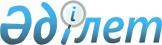 Об утверждении методики формирования (расчета) показателей в области здравоохраненияПриказ Министра здравоохранения Республики Казахстан от 30 ноября 2020 года № ҚР ДСМ-212/2020. Зарегистрирован в Министерстве юстиции Республики Казахстан 30 ноября 2020 года № 21698.
      В соответствии с подпунктом 61) статьи 7 Кодекса Республики Казахстан от 7 июля 2020 года "О здоровье народа и системе здравоохранения" и подпунктом 2) пункта 3 статьи 16 Закона Республики Казахстан от 19 марта 2010 года "О государственной статистике" ПРИКАЗЫВАЮ:
      1. Утвердить прилагаемую методику формирования (расчета) показателей в области здравоохранения.
      2. Признать утратившим силу приказ Министра здравоохранения и социального развития Республики Казахстан от 30 ноября 2015 года № 912 "Об утверждении Методики формирования (расчета) показателей в области здравоохранения" (зарегистрирован в Реестре государственной регистрации нормативных правовых актов под № 12470, опубликован 31 декабря 2015 года в информационно-правовой системе "Әділет").
      3. Департаменту организации медицинской помощи Министерства здравоохранения Республики Казахстан обеспечить:
      1) государственную регистрацию настоящего приказа в Министерстве юстиции Республики Казахстан;
      2) размещение настоящего приказа на интернет-ресурсе Министерства здравоохранения Республики Казахстан после его официального опубликования;
      3) в течение десяти рабочих дней после государственной регистрации настоящего приказа в Министерстве юстиции Республики Казахстан представление в Юридический департамент Министерства здравоохранения Республики Казахстан сведений об исполнении мероприятий, предусмотренных подпунктами 1) и 2) настоящего пункта. 
      4. Контроль за исполнением настоящего приказа возложить на курирующего вице-министра здравоохранения Республики Казахстан.
      5. Настоящий приказ вводится в действие по истечении десяти календарных дней со дня его первого официального опубликования.
      СОГЛАСОВАНБюро национальной статистики Агентства по стратегическому планированию и реформам Республики Казахстан Методика формирования (расчета) показателей в области здравоохранения
      1. Настоящая методика формирования (расчета) показателей в области здравоохранения (далее – Методика) разработана в соответствии с подпунктом 61) статьи 7 Кодекса Республики Казахстан от 7 июля 2020 года "О здоровье народа и системе здравоохранения" (далее – Кодекс) и подпунктом 2) пункта 3 статьи 16 Закона Республики Казахстан от 19 марта 2010 года "О государственной статистике" определяет - методику формирования (расчета) показателей в области здравоохранения.
      2. Объектами расчета являются показатели деятельности организаций здравоохранения.
      3. Методика охватывает показатели деятельности организаций, оказывающих профилактическую, лечебную и реабилитационную помощь:
      1) организации, оказывающие первичную медико-санитарную помощь в амбулаторных условиях;
      2) организации, оказывающие медицинскую помощь в стационарных условиях; 
      3) организации скорой медицинской помощи и медицинской авиации;
      4) организации медицинской реабилитации;
      5) организации, оказывающие паллиативную медицинскую помощь и сестринскую деятельность;
      6) организации здравоохранения и иные организации, осуществляющие деятельность в сфере службы крови;
      7) организации, осуществляющие деятельность в сфере патологоанатомической диагностики;
      8) организации, осуществляющие деятельность в сфере формирования здорового образа жизни и здорового питания;
      9) организации, осуществляющие деятельность в сфере профилактики ВИЧ-инфекции;
      10) организации для детей-сирот, детей, оставшихся без попечения родителей, от рождения до трех лет, детей с дефектами психического и физического развития от рождения до четырех лет, осуществляющие психолого-педагогическое сопровождение семей с риском отказа от ребенка.
      4. Источниками информации для проведения анализа являются формы, предназначенные для сбора административных данных субъектов здравоохранения, сроки и периодичность предоставления которых утверждены в соответствии с подпунктом 31) статьи 7 Кодекса.
      5. Показатели организаций, оказывающих первичную медико-санитарную помощь в амбулаторных условиях, рассчитываются согласно приложению 1 к настоящей Методике.
      6. Для изучения деятельности организаций, оказывающих медицинскую помощь в стационарных условиях, анализируются показатели, определяющие качество и эффективность работы стационаров согласно приложению 2 к настоящей Методике.
      7. Показатели организаций скорой медицинской помощи и медицинской авиации рассчитываются согласно приложению 3 к настоящей Методике.
      8. Показатели организаций медицинской реабилитации рассчитываются согласно приложению 4 к настоящей Методике.
      9. Показатели организаций, оказывающих паллиативную медицинскую помощь и сестринскую деятельность, рассчитываются согласно приложению 5 к настоящей методике.
      10. Показатели организаций, осуществляющих деятельность в сфере службы крови, рассчитываются согласно приложению 6 к настоящей Методике.
      11. Показатели организаций, осуществляющих деятельность в сфере патологоанатомической диагностики рассчитываются согласно приложению 7 к настоящей Методике.
      12. Показатели организаций, осуществляющих деятельность в сфере формирования здорового образа жизни и здорового питания рассчитываются согласно приложению 8 к настоящей Методике.
      13. Показатели организаций, осуществляющих деятельность в сфере профилактики ВИЧ-инфекции рассчитываются согласно приложению 9 к настоящей Методике.
      14. Показатели организаций для детей-сирот, детей, оставшихся без попечения родителей, от рождения до трех лет, детей с дефектами психического и физического развития от рождения до четырех лет, осуществляющие психолого-педагогическое сопровождение семей с риском отказа от ребенка рассчитываются согласно приложению 10 к настоящей Методике. Показатели организаций, оказывающих первичную медико-санитарную помощь в амбулаторных условиях
      Методика расчета показателей, организаций оказывающих медицинскую помощь населению в амбулаторных условиях, относится к методологии административных данных, формируемой в соответствии с подпунктом 31) статьи 7 Кодекса.
      1. Показатель среднего числа посещений в год на одного жителя 
      Периодичность и сроки формирования: ежегодно, до 30 мая года следующего за отчетным периодом.
      Источником информации показателя является форма, предназначенная для сбора административных данных "Отчет организации здравоохранения", утвержденная в соответствии с подпунктом 31) статьи 7 Кодекса.
      Описание метода формирования (расчета) показателя: показатель представляет собой, отношение суммы чисел посещений включая, профилактические; посещения на дому и число посещений стоматологов и зубных врачей к среднегодовой численности населения:
      ЧП = (ОЧП+ЧП (на дому)+ЧП (стом))/СЧН, где:
      ЧП – среднее число посещений в год на одного жителя;
      ОЧП – число посещений, включая профилактические;
      ЧП (на дому) – число посещений на дому;
      ЧП (стом) – число посещений стоматологов и зубных врачей;
      СЧН - среднегодовая численность населения.
      Место размещения выходной информации: показатель публикуется ежегодно на официальном интернет – ресурсе www.gov.kz Министерства здравоохранения Республики Казахстан в разделе "Статистические отраслевые данные" "Статистика здравоохранения" "Статистические сборники".
      2. Показатель удельного веса посещений по специальности
      Периодичность и сроки формирования: ежегодно, до 30 мая года следующего за отчетным периодом.
      Источником информации показателя является форма, предназначенная для сбора административных данных "Отчет организации здравоохранения", утвержденная в соответствии с подпунктом 31) статьи 7 Кодекса.
      Описание метода формирования (расчета) показателя: показатель удельного веса посещений по специальности выражается в процентах и определяет количество посещений врача данной специальности. Рассчитывается по формуле:
      УП (специальность) = ЧП (спец)/ЧП(всего)*100, где:
      УП (специальность) – удельный вес посещений по специальности; ЧП (специальность) – число посещений к врачам данной специальности; ЧП (всего) – число посещений в медицинской организации, оказывающей медицинскую помощь в амбулаторных условиях к врачам всех специальностей.
      Единица измерения – процент. 
      Место размещения выходной информации: показатель публикуется ежегодно на официальном интернет – ресурсе www.gov.kz Министерства здравоохранения Республики Казахстан в разделе "Статистические отраслевые данные" "Статистика здравоохранения" "Статистические сборники".
      3. Показатель средней дневной нагрузки по приему в медицинской организации, оказывающей первичную медико-санитарную помощь в амбулаторных условиях 
      Периодичность и сроки формирования: ежегодно, до 30 мая года следующего за отчетным периодом.
      Источником информации показателя является форма, предназначенная для сбора административных данных "Отчет организации здравоохранения", утвержденная в соответствии с подпунктом 31) статьи 7 Кодекса.
      Описание метода формирования (расчета) показателя: показатель средней дневной нагрузки по приему в медицинской организации, оказывающей медицинскую помощь в амбулаторных условиях, рассчитывается по формуле:
      ДН (пол) = ЧП/(ЗД*ЧРД) где:
      ДН (пол) – средняя дневная нагрузка по приему в медицинской организации, оказывающей медицинскую помощь в амбулаторных условиях;
      ЧП – число посещений к врачам, включая профилактические, за год;
      ЗД – число занятых врачебных должностей;
      ЧРД – число дней работы в году.
      Единица измерения – абсолютное число.
      Место размещения выходной информации: показатель публикуется ежегодно на официальном интернет – ресурсе www.gov.kz Министерства здравоохранения Республики Казахстан в разделе "Статистические отраслевые данные" "Статистика здравоохранения" "Статистические сборники".
      4. Показатель средней дневной нагрузки по обслуживанию на дому
      Периодичность и сроки формирования: ежегодно, до 30 мая года следующего за отчетным периодом.
      Источником информации показателя является форма, предназначенная для сбора административных данных "Отчет организации здравоохранения", утвержденная в соответствии с подпунктом 31) статьи 7 Кодекса. 
      Описание метода формирования (расчета) показателя: показатель средней дневной нагрузки по обслуживанию на дому, рассчитывается по следующей формуле:
      ДН (на дому) = ЧП(на дому)/(ЗД*ЧРД), где:
      ДН (на дому) – средняя дневная нагрузка по обслуживанию на дому;
      ЧП – число посещений врачами на дому за год;
      ЗД – число занятых врачебных должностей;
      ЧРД – число дней работы в году.
      Единица измерения – абсолютное число.
      Место размещения выходной информации: показатель публикуется ежегодно на официальном интернет – ресурсе www.gov.kz Министерства здравоохранения Республики Казахстан в разделе "Статистические отраслевые данные" "Статистика здравоохранения" "Статистические сборники".
      5. Число прикрепленного населения на 1 врача в медицинской организации, оказывающей первичную медико-санитарную помощь 
      Периодичность и сроки формирования: ежегодно, до 30 мая года следующего за отчетным периодом.
      Источником информации показателя является форма, предназначенная для сбора административных данных "Отчет организации здравоохранения", утвержденная в соответствии с подпунктом 31) статьи 7 Кодекса. 
      Описание метода формирования (расчета) показателей: 
      Число прикрепленного населения на 1 врача в медицинской организации, оказывающей первичную медико-санитарную помощь (далее – ПМСП) отражает численность прикрепленного населения на 1 врача ПМСП, рассчитывается по следующей формуле: 
      ПН (на 1 врача) = ЧН/ЧВ(ПМСП), где:
      ПН (на 1 врача) - число прикрепленного населения на 1 врача ПМСП;
      ЧН – численность прикрепленного населения по данным Регистра прикрепленного населения к организациям ПМСП;
      ЧВ (ПМСП) - число врачей ПМСП, которые включают в себя – участковые терапевты, участковые педиатры и врачи общей практики.
      Единица измерения – абсолютное число.
      Место размещения выходной информации: показатель публикуется ежегодно на официальном интернет – ресурсе www.gov.kz Министерства здравоохранения Республики Казахстан в разделе "Статистические отраслевые данные" "Статистика здравоохранения" "Статистические сборники".
      6. Показатель выполнения плана профилактических осмотров 
      Периодичность и сроки формирования: ежегодно, до 30 мая года следующего за отчетным периодом.
      Источником информации показателя является форма, предназначенная для сбора административных данных "Отчет организации здравоохранения", утвержденная в соответствии с подпунктом 31) статьи 7 Кодекса.
      Описание метода формирования (расчета) показателя: показатель выполнения плана профилактических осмотров отражает отношение числа лиц подлежащих профилактическим осмотрам к числу лиц, осмотренных при профилактических осмотрах, рассчитывается по следующей формуле:
      ПО=ЧО*100/ЧП, где:
      ПО – процент выполнения плана профилактических осмотров;
      ЧО – число лиц, осмотренных при профилактических осмотрах;
      ЧП – число лиц, подлежащих профилактическим осмотрам.
      Единица измерения – процент.
      Место размещения выходной информации: показатель публикуется ежегодно на официальном интернет – ресурсе www.gov.kz Министерства здравоохранения Республики Казахстан в разделе "Статистические отраслевые данные" "Статистика здравоохранения" "Статистические сборники".
      7. Показатель частоты выявленной патологии при профилактических осмотрах
      Периодичность и сроки формирования: ежегодно, до 30 мая года следующего за отчетным периодом.
      Источником информации показателя является форма, предназначенная для сбора административных данных "Отчет организации здравоохранения", утвержденная в соответствии с подпунктом 31) статьи 7 Кодекса.
      Описание метода формирования (расчета) показателя: показатель частоты выявленной патологии при профилактических осмотрах, показывает число выявленных патологий у больных при профилактических осмотрах, рассчитывается по формуле:
      ВП = ЧБ (выявлено)*100/ЧО, где:
      ВП – частота выявленной патологии при профилактических осмотрах;
      ЧБ (выявлено) – число выявленных больных при профилактических осмотрах;
      ЧО – число осмотренных лиц.
      Единица измерения – процент.
      При анализе выявленных заболеваний у осмотренных лиц учитываются впервые выявленные заболевания.
      Место размещения выходной информации: показатель публикуется ежегодно на официальном интернет – ресурсе www.gov.kz Министерства здравоохранения Республики Казахстан в разделе "Статистические отраслевые данные" "Статистика здравоохранения" "Статистические сборники".
      8. Показатель общей болезненности
      Периодичность и сроки формирования: ежегодно, до 30 мая года следующего за отчетным периодом.
      Источником информации показателя является форма, предназначенная для сбора административных данных "Отчет о числе заболеваний, зарегистрированных у больных, проживающих в районе обслуживания медицинской организации и контингентах больных, состоящих под диспансерным наблюдением", утвержденная в соответствии с подпунктом 31) статьи 7 Кодекса.
      Описание метода формирования (расчета) показателя: показатель общей болезненности рассчитывается по следующей формуле:
      ОБ = ОЧЗ*100 000/СЧН, где:
      ОБ – общая болезненность;
      ОЧЗ – общее число зарегистрированных заболеваний населения за год;
      СЧН – среднегодовая численность населения
      Единица измерения – общее число заболеваний населения на 100 тысяч населения.
      Место размещения выходной информации: показатель публикуется ежегодно на официальном интернет – ресурсе www.gov.kz Министерства здравоохранения Республики Казахстан в разделе "Статистические отраслевые данные" "Статистика здравоохранения" "Статистические сборники".
      9. Показатель первичной заболеваемости
      Периодичность и сроки формирования: ежегодно, до 30 мая года следующего за отчетным периодом.
      Источником информации показателя является форма, предназначенная для сбора административных данных "Отчет о числе заболеваний, зарегистрированных у больных, проживающих в районе обслуживания медицинской организации и контингентах больных, состоящих под диспансерным наблюдением", утвержденная в соответствии с подпунктом 31) статьи 7 Кодекса.
      Описание метода формирования (расчета) показателя: показатель первичной заболеваемости выражается как отношение количество впервые зарегистрированных заболеваний населения за год к среднегодовой численности населения, рассчитывается по следующей формуле:
      ПЗ = ЧЗ*100 000/СЧН, где:
      ПЗ – первичная заболеваемость;
      ЧЗ – число впервые зарегистрированных заболеваний населения за год;
      СЧН – среднегодовая численность населения.
      Единица измерения – число впервые зарегистрированных заболеваний на 100 тысяч населения.
      Показатели первичной и общей заболеваемости рассчитываются по классам и отдельным болезням в соответствии с Международной классификацией болезней десятого пересмотра.
      Место размещения выходной информации: показатель публикуется ежегодно на официальном интернет – ресурсе www.gov.kz Министерства здравоохранения Республики Казахстан в разделе "Статистические отраслевые данные" "Статистика здравоохранения" "Статистические сборники".
      10. Показатель охвата населения динамическим наблюдением 
      Периодичность и сроки формирования: ежегодно, до 30 мая года следующего за отчетным периодом.
      Источником информации показателя является форма, предназначенная для сбора административных данных "Отчет о числе заболеваний, зарегистрированных у больных, проживающих в районе обслуживания медицинской организации и контингентах больных, состоящих под диспансерным наблюдением", утвержденная в соответствии с подпунктом 31) статьи 7 Кодекса.
      Описание метода формирования (расчета) показателя: показатель охвата населения динамическим наблюдением отражает отношение числа лиц, состоящих под динамическим наблюдением к численности населения на конец года, рассчитывается по следующей формуле:
      ОДН = ЧБ (ДН)/ЧН*100, где:
      ОДН – охват населения динамическим наблюдением;
      ЧБ (ДН) – число лиц, состоящих под динамическим наблюдением;
      ЧН – численность населения на конец года.
      Показатель рассчитывается отдельно для взрослых и детей.
      Место размещения выходной информации: показатель публикуется ежегодно на официальном интернет – ресурсе www.gov.kz Министерства здравоохранения Республики Казахстан в разделе "Статистические отраслевые данные" "Статистика здравоохранения" "Статистические сборники".
      11. Показатель полноты охвата больных динамическим наблюдением 
      Периодичность и сроки формирования: ежегодно, до 30 мая года следующего за отчетным периодом.
      Источником информации показателя является форма, предназначенная для сбора административных данных "Отчет о числе заболеваний, зарегистрированных у больных, проживающих в районе обслуживания медицинской организации и контингентах больных, состоящих под диспансерным наблюдением", утвержденная в соответствии с подпунктом 31) статьи 7 Кодекса.
      Описание метода формирования (расчета) показателей: показатель полноты охвата больных динамическим наблюдением отражает отношение числа больных, состоящих под динамическим наблюдением с данным заболеванием к числу зарегистрированных больных данной болезнью, рассчитывается по следующей формуле:
      ПОДН = ЧБ (ДН) *100/ЧБ, где:
      ПОДН – полнота охвата больных динамическим наблюдением;
      ЧБ (ДН) – число больных, состоящих под динамическим наблюдением с данным заболеванием;
      ЧБ – число зарегистрированных больных с данной болезнью.
      Единица измерения – процент.
      Место размещения выходной информации: показатель публикуется ежегодно на официальном интернет – ресурсе www.gov.kz Министерства здравоохранения Республики Казахстан в разделе "Статистические отраслевые данные" "Статистика здравоохранения" "Статистические сборники".
      12. Показатель своевременности взятия больных на динамическое наблюдение
      Периодичность и сроки формирования: ежегодно, до 30 мая года следующего за отчетным периодом.
      Источником информации показателя является форма, предназначенная для сбора административных данных "Отчет о числе заболеваний, зарегистрированных у больных, проживающих в районе обслуживания медицинской организации и контингентах больных, состоящих под диспансерным наблюдением", утвержденная в соответствии с подпунктом 31) статьи 7 Кодекса.
      Описание метода формирования (расчета) показателей: показатель своевременности взятия больных на динамическое наблюдение рассчитывается по следующей формуле:
      Р = ЧБ (взято ДН)*100/ЧБ (вв), где:
      Р – своевременность взятия больных на динамическое наблюдение;
      ЧБ (взято ДН) – число больных, вновь взятых на динамическое наблюдение, из числа вновь выявленных при данном заболевании;
      ЧБ (вв) – число вновь выявленных больных данной болезнью.
      Единица измерения – процент.
      Место размещения выходной информации: показатель публикуется ежегодно на официальном интернет – ресурсе www.gov.kz Министерства здравоохранения Республики Казахстан в разделе "Статистические отраслевые данные" "Статистика здравоохранения" "Статистические сборники".
      13. Удельный вес больных, снятых с учета в связи с излечением
      Периодичность и сроки формирования: ежегодно, до 30 мая года следующего за отчетным периодом.
      Источником информации показателя является форма, предназначенная для сбора административных данных "Отчет о числе заболеваний, зарегистрированных у больных, проживающих в районе обслуживания медицинской организации и контингентах больных, состоящих под диспансерным наблюдением", утвержденная в соответствии с подпунктом 31) статьи 7 Кодекса. 
      Описание метода формирования (расчета) показателей: удельный вес больных, снятых с учета динамического наблюдения в связи с излечением рассчитывается по следующей формуле:
      УВ (снято ДН) = ЧБ (снято ДН)/(ЧБ (ДН начало года)+ ЧБ(ДНвн)*100,
      где:
      УВ (снято ДН) – удельный вес больных, снятых с учета в связи с излечением;
      ЧБ (снято ДН) – число больных снятых с учета динамического наблюдения в связи с излечением;
      ЧБ (ДН начало года) – число лиц подлежащих динамическому наблюдению, состоявших на учете на начало года;
      ЧБ (ДН вв) – число лиц подлежащих динамическому наблюдению, взятых на учет в течение года.
      Единица измерения – процент.
      Место размещения выходной информации: показатель публикуется ежегодно на официальном интернет – ресурсе www.gov.kz Министерства здравоохранения Республики Казахстан в разделе "Статистические отраслевые данные" "Статистика здравоохранения" "Статистические сборники".
      14. Среднедневная нагрузка на врача-рентгенолога
      Периодичность и сроки формирования: ежегодно, до 30 мая года следующего за отчетным периодом.
      Источником информации показателя является форма, предназначенная для сбора административных данных "Отчет организации здравоохранения", утвержденная в соответствии с подпунктом 31) статьи 7 Кодекса.
      Описание метода формирования (расчета) показателей: среднедневная нагрузка на врача-рентгенолога рассчитывается по следующей формуле:
      Н (рентгенолог) = ЧРИ/(ЗД(рентгенолог) х ЧРД), где:
      Н (рентгенолог) – среднедневная нагрузка на врача-рентгенолога;
      ЧРИ – число отпущенных рентгенологических процедур;
      ЗД (рентгенолог) – число занятых должностей врачей-рентгенологов;
      ЧРД - число рабочих дней в году.
      Единица измерения – абсолютное число.
      Место размещения выходной информации: показатель публикуется ежегодно на официальном интернет – ресурсе www.gov.kz Министерства здравоохранения Республики Казахстан в разделе "Статистические отраслевые данные" "Статистика здравоохранения" "Статистические сборники".
      15. Показатель использования рентгенологических методов в амбулаторных условиях
      Периодичность и сроки формирования: ежегодно, до 30 мая года следующего за отчетным периодом.
      Источником информации показателя является форма, предназначенная для сбора административных данных "Отчет организации здравоохранения", утвержденная в соответствии с подпунктом 31) статьи 7 Кодекса.
      Описание метода формирования (расчета) показателей: показатель использования рентгенологических методов в амбулаторных условиях рассчитывается по следующей формуле:
      Р (апо) = ЧРИ (апо)/ ЧП, где:
      Р (апо) – показатель использования рентгенологических методов в амбулаторных условиях;
      ЧРИ (апо) – число рентгенологических исследований, проведенных в амбулаторных условиях;
      ЧП – число посещений, сделанных к врачам в медицинской организации, оказывающей медицинскую помощь в амбулаторных условиях
      Единица измерения – абсолютное число.
      Место размещения выходной информации: показатель публикуется ежегодно на официальном интернет – ресурсе www.gov.kz Министерства здравоохранения Республики Казахстан в разделе "Статистические отраслевые данные" "Статистика здравоохранения" "Статистические сборники".
      16. Среднедневная нагрузка на врача-эндоскописта
      Периодичность и сроки формирования: ежегодно, до 30 мая года следующего за отчетным периодом.
      Источником информации показателя является форма, предназначенная для сбора административных данных "Отчет организации здравоохранения", утвержденная в соответствии с подпунктом 31) статьи 7 Кодекса.
      Описание метода формирования (расчета) показателей: среднедневная нагрузка на врача-эндоскописта рассчитывается по следующей формуле:
      Н (эндоскопист) = ЧЭИ/(ЗД(эндоскопист) х ЧРД), где:
      Н (эндоскопист) – среднедневная нагрузка на врача-эндоскописта;
      ЧЭИ – число проведенных эндоскопических исследований;
      ЗД (эндоскопист) – число занятых должностей врачей-эндоскопистов;
      ЧРД – число рабочих дней в году.
      Единица измерения – абсолютное число.
      Место размещения выходной информации: показатель публикуется ежегодно на официальном интернет – ресурсе www.gov.kz Министерства здравоохранения Республики Казахстан в разделе "Статистические отраслевые данные" "Статистика здравоохранения" "Статистические сборники".
      17. Среднедневная нагрузка на врача-лаборанта 
      Периодичность и сроки формирования: ежегодно, до 30 мая года следующего за отчетным периодом.
      Источником информации показателя является форма, предназначенная для сбора административных данных "Отчет организации здравоохранения", утвержденная в соответствии с подпунктом 31) статьи 7 Кодекса.
      Описание метода формирования (расчета) показателей: среднедневная нагрузка на врача-лаборанта рассчитывается по следующей формуле:
      Н (лаборант) = ЧЛА/(ЗД(лаборант) х ЧРД), где:
      Н (лаборант) – среднедневная нагрузка на врача-лаборанта;
      ЧЛА – число сделанных лабораторных анализов;
      ЗД (лаборант) – число занятых должностей врачей-лаборантов;
      ЧРД – число рабочих дней в году.
      Единица измерения – абсолютное число.
      Место размещения выходной информации: показатель публикуется ежегодно на официальном интернет – ресурсе www.gov.kz Министерства здравоохранения Республики Казахстан в разделе "Статистические отраслевые данные" "Статистика здравоохранения" "Статистические сборники".
      18. Показатель проведенных лабораторных анализов на одного жителя 
      Периодичность и сроки формирования: ежегодно, до 30 мая года следующего за отчетным периодом.
      Источником информации показателя является форма, предназначенная для сбора административных данных "Отчет организации здравоохранения", утвержденная в соответствии с подпунктом 31) статьи 7 Кодекса.
      Описание метода формирования (расчета) показателей: показатель проведенных лабораторных анализов на одного жителя рассчитывается по следующей формуле:
      ЧЛА (1 жителя) = ЧЛА/СЧН, где:
      ЧЛА (1 жителя) – число проведенных лабораторных анализов на одного жителя;
      ЧЛА – число проведенных лабораторных анализов;
      СЧН – среднегодовая численность населения.
      Единица измерения – абсолютное число.
      Место размещения выходной информации: показатель публикуется ежегодно на официальном интернет – ресурсе www.gov.kz Министерства здравоохранения Республики Казахстан в разделе "Статистические отраслевые данные" "Статистика здравоохранения" "Статистические сборники".
      19. Показатель проведенных лабораторных анализов на 100 посещений
      Периодичность и сроки формирования: ежегодно, до 30 мая года следующего за отчетным периодом.
      Источником информации показателя является форма, предназначенная для сбора административных данных "Отчет организации здравоохранения", утвержденная в соответствии с подпунктом 31) статьи 7 Кодекса.
      Описание метода формирования (расчета) показателей: показатель проведенных лабораторных анализов на 100 посещений рассчитывается по следующей формуле:
      ЧЛА (100 посещений) = ЧЛА/ЧП*100, где:
      ЧЛА (100 посещений) – число проведенных лабораторных анализов на 100 посещений;
      ЧЛА – число проведенных лабораторных анализов амбулаторным больным;
      ЧП – число посещений, сделанных к врачам в медицинскую организацию, оказывающую первичную медицинскую помощь в амбулаторных условиях.
      Единица измерения – абсолютное число.
      Место размещения выходной информации: показатель публикуется ежегодно на официальном интернет – ресурсе www.gov.kz Министерства здравоохранения Республики Казахстан в разделе "Статистические отраслевые данные" "Статистика здравоохранения" "Статистические сборники".
      20. Среднедневная нагрузка на работника физиотерапевтического отделения
      Периодичность и сроки формирования: ежегодно, до 30 мая года следующего за отчетным периодом.
      Источником информации показателя является форма, предназначенная для сбора административных данных "Отчет организации здравоохранения", утвержденная в соответствии с подпунктом 31) статьи 7 Кодекса.
      Описание метода формирования (расчета) показателей: среднедневная нагрузка на работника физиотерапевтического отделения рассчитывается по следующей формуле:
      Н (физиотерапевт) = ЧФП/(ЗД(физиотерапевт) х ЧРД), где:
      Н (физиотерапевт) – среднедневная нагрузка на работника физиотерапевтического отделения;
      ЧФП – число отпущенных физиотерапевтических процедур;
      ЗД (физиотерапевт) – число занятых должностей среднего медицинского персонала физиотерапевтического отделения;
      ЧРД – число рабочих дней в году.
      Единица измерения – абсолютное число.
      Место размещения выходной информации: показатель публикуется ежегодно на официальном интернет – ресурсе www.gov.kz Министерства здравоохранения Республики Казахстан в разделе "Статистические отраслевые данные" "Статистика здравоохранения" "Статистические сборники".
      21. Показатель использования физиотерапевтических методов лечения в медицинской организации, оказывающей первичную медико-санитарную помощь в амбулаторных условиях
      Периодичность и сроки формирования: ежегодно, до 30 мая года следующего за отчетным периодом.
      Источником информации показателя является форма, предназначенная для сбора административных данных "Отчет организации здравоохранения", утвержденная в соответствии с подпунктом 31) статьи 7 Кодекса.
      Описание метода формирования (расчета) показателей: показатель использования физиотерапевтических методов лечения в медицинской организации, оказывающей первичную медико-санитарную помощь в амбулаторных условиях, рассчитывается по следующей формуле:
      Ф (апо) = ЧФП (апо) /ЧП, где:
      Ф (апо) – показатель использования физиотерапевтических методов лечения в медицинской организации, оказывающей первичную медико-санитарную помощь в амбулаторных условиях;
      ЧФП (апо) – число физиотерапевтических процедур, отпущенных амбулаторным больным;
      ЧП – число посещений, сделанных к врачам в медицинскую организацию, оказывающую первичную медико-санитарную помощь в амбулаторных условиях.
      Единица измерения – абсолютное число.
      Место размещения выходной информации: показатель публикуется ежегодно на официальном интернет – ресурсе www.gov.kz Министерства здравоохранения Республики Казахстан в разделе "Статистические отраслевые данные" "Статистика здравоохранения" "Статистические сборники".
      22. Показатель ультразвуковых исследований на 100 посещений в медицинской организации, оказывающей первичную медико-санитарную помощь в амбулаторных условиях 
      Периодичность и сроки формирования: ежегодно, до 30 мая года следующего за отчетным периодом.
      Источником информации показателя является форма, предназначенная для сбора административных данных "Отчет организации здравоохранения", утвержденная в соответствии с подпунктом 31) статьи 7 Кодекса.
      Описание метода формирования (расчета) показателей: показатель ультразвуковых исследований на 100 посещений в медицинской организации, оказывающей первичную медико-санитарную помощь в амбулаторных условиях, рассчитывается по следующей формуле:
      ЧУЗИ(100 посещений) = ЧУЗИ (апо)/ЧП*100, где:
      ЧУЗИ(100 посещений) – число ультразвуковых исследований на 100 посещений в медицинской организации, оказывающей первичную медико-санитарную помощь в амбулаторных условиях;
      ЧУЗИ (апо) – число ультразвуковых исследований, проведенных в медицинской организации, оказывающей первичную медико-санитарную помощь в амбулаторных условиях;
      ЧП – число посещений, сделанных к врачам в медицинскую организацию, оказывающей первичную медико-санитарную помощь в амбулаторных условиях.
      Единица измерения – абсолютное число.
      Место размещения выходной информации: показатель публикуется ежегодно на официальном интернет – ресурсе www.gov.kz Министерства здравоохранения Республики Казахстан в разделе "Статистические отраслевые данные" "Статистика здравоохранения" "Статистические сборники". Показатели, определяющие качество и эффективность работы стационаров
      1. Показатель обеспеченности населения коечной мощностью
      Периодичность и сроки формирования: ежемесячно, до 10 числа месяца следующего за отчетным периодом.
      Источником информации показателя является форма, предназначенная для сбора административных данных "Об использовании коечного фонда медицинских организаций, оказывающих стационарную и стационарозамещающую помощь", утвержденная в соответствии с подпунктом 31) статьи 7 Кодекса.
      Описание метода формирования (расчета) показателей:
      показатель обеспеченности населения коечной мощностью отражает обеспеченность населения койками медицинских организаций здравоохранения, рассчитывается по следующей формуле:
      ОК = ЧК*10 000/ЧН, где:
      ОК – обеспеченность населения коечной мощностью;
      ЧК – число коек;
      ЧН – численность населения на конец отчетного периода.
      Единица измерения – на 10 тысяч населения.
      Место размещения выходной информации: показатель публикуется ежегодно на официальном интернет – ресурсе www.gov.kz Министерства здравоохранения Республики Казахстан в разделе "Статистические отраслевые данные" "Статистика здравоохранения" "Статистические сборники".
      2. Показатель работы койки
      Периодичность и сроки формирования: ежемесячно, до 10 числа месяца следующего за отчетным периодом.
      Источником информации показателя является форма, предназначенная для сбора административных данных "Об использовании коечного фонда медицинских организаций, оказывающих стационарную и стационарозамещающую помощь", утвержденная в соответствии с подпунктом 31) статьи 7 Кодекса.
      Описание метода формирования (расчета) показателей:
      Показатель работы койки рассчитывается по следующей формуле:
      РК = ЧКД/ЧК (среднегодовые), где:
      РК – работа койки;
      ЧКД – число койко-дней, проведенных больными в больнице;
      ЧК (среднегодовые) – число среднегодовых коек.
      Единица измерения – дни.
      Место размещения выходной информации: показатель публикуется ежегодно на официальном интернет – ресурсе www.gov.kz Министерства здравоохранения Республики Казахстан в разделе "Статистические отраслевые данные" "Статистика здравоохранения" "Статистические сборники".
      3. Показатель средней длительности пребывания больного на койке
      Периодичность и сроки формирования: ежемесячно, до 10 числа месяца следующего за отчетным периодом.
      Источником информации показателя является форма, предназначенная для сбора административных данных "Об использовании коечного фонда медицинских организаций, оказывающих стационарную и стационарозамещающую помощь", утвержденная в соответствии с подпунктом 31) статьи 7 Кодекса.
      Описание метода формирования (расчета) показателей: показатель средней длительности пребывания больного на койке рассчитывается по следующей формуле:
      СДПК = ЧКД/ЧБ (выбывшие), где:
      СДПК – средняя длительность пребывания больного на койке;
      ЧКД – число койко-дней, проведенных выбывшими больными в больнице;
      ЧБ (выбывшие) – число выбывших больных (сумма выписанных и умерших больных).
      Единица измерения – дни.
      Место размещения выходной информации: показатель публикуется ежегодно на официальном интернет – ресурсе www.gov.kz Министерства здравоохранения Республики Казахстан в разделе "Статистические отраслевые данные" "Статистика здравоохранения" "Статистические сборники".
      4. Показатель оборота койки
      Периодичность и сроки формирования: ежемесячно, до 10 числа месяца следующего за отчетным периодом.
      Источником информации показателя является форма, предназначенная для сбора административных данных "Об использовании коечного фонда медицинских организаций, оказывающих стационарную и стационарозамещающую помощь", утвержденная в соответствии с подпунктом 31) статьи 7 Кодекса.
      Описание метода формирования (расчета) показателей: показатель оборот койки рассчитывается по следующей формуле:
      ОК = ЧБ (пользованные)/ЧК(среднегодовые), где:
      ОК – оборот койки;
      ЧБ (пользованные) - число пользованных больных (полусумма числа поступивших, выписанных и умерших больных).
      ЧК (среднегодовые) - число среднегодовых коек.
      Единица измерения – единицы.
      Место размещения выходной информации: показатель публикуется ежегодно на официальном интернет – ресурсе www.gov.kz Министерства здравоохранения Республики Казахстан в разделе "Статистические отраслевые данные" "Статистика здравоохранения" "Статистические сборники".
      5. Показатель летальности
      Периодичность и сроки формирования: ежемесячно, до 10 числа месяца следующего за отчетным периодом.
      Источником информации показателя является форма, предназначенная для сбора административных данных "Об использовании коечного фонда медицинских организаций, оказывающих стационарную и стационарозамещающую помощь", утвержденная в соответствии с подпунктом 31) статьи 7 Кодекса.
      Описание метода формирования (расчета) показателей: показатель летальности это отношение числа умерших больных к числу пользованных, рассчитывается по следующей формуле:
      ПЛ = ЧУ/ЧБ (пользованные )*100, где:
      ПЛ – показатель летальности;
      ЧУ – число умерших больных в стационаре;
      ЧБ (пользованные) – число пользованных больных.
      Единица измерения – процент.
      Место размещения выходной информации: показатель публикуется ежегодно на официальном интернет – ресурсе www.gov.kz Министерства здравоохранения Республики Казахстан в разделе "Статистические отраслевые данные" "Статистика здравоохранения" "Статистические сборники".
      6. Показатель среднего времени простоя койки
      Периодичность и сроки формирования: ежемесячно, до 10 числа месяца следующего за отчетным периодом.
      Источником информации показателя является форма, предназначенная для сбора административных данных "Об использовании коечного фонда медицинских организаций, оказывающих стационарную и стационарозамещающую помощь", утвержденная в соответствии с подпунктом 31) статьи 7 Кодекса.
      Описание метода формирования (расчета) показателей: показатель среднего времени простоя койки рассчитывается по следующей формуле:
      ПК = (ЧД - РК)/ОК, где:
      ПК – среднее время простоя койки;
      ЧД – число дней в году;
      РК – среднее число занятости койки в году;
      ОК – оборот койки.
      Единица измерения - дни.
      Место размещения выходной информации: показатель публикуется ежегодно на официальном интернет – ресурсе www.gov.kz Министерства здравоохранения Республики Казахстан в разделе "Статистические отраслевые данные" "Статистика здравоохранения" "Статистические сборники".
      7. Показатель среднего числа занятых коек
      Периодичность и сроки формирования: ежемесячно, до 10 числа месяца следующего за отчетным периодом.
      Источником информации показателя является форма, предназначенная для сбора административных данных "Об использовании коечного фонда медицинских организаций, оказывающих стационарную и стационарозамещающую помощь", утвержденная в соответствии с подпунктом 31) статьи 7 Кодекса.
      Описание метода формирования (расчета) показателей: показатель среднего числа занятых коек это отношение числа койка-дней, проведенных больными в больнице к среднему числу занятости койки, рассчитывается по следующей формуле:
      ЗК = ЧКД /РК, где:
      ЗК – среднее число занятых коек;
      ЧКД – число койко-дней, проведенных больными в больнице;
      РК – среднее число занятости койки в году;
      Единица измерения - абсолютное число.
      Место размещения выходной информации: показатель публикуется ежегодно на официальном интернет – ресурсе www.gov.kz Министерства здравоохранения Республики Казахстан в разделе "Статистические отраслевые данные" "Статистика здравоохранения" "Статистические сборники".
      8. Показатель уровня потребления стационарной помощи
      Периодичность и сроки формирования: ежемесячно, до 10 числа месяца следующего за отчетным периодом.
      Источником информации показателя является форма, предназначенная для сбора административных данных "Об использовании коечного фонда медицинских организаций, оказывающих стационарную и стационарозамещающую помощь", утвержденная в соответствии с подпунктом 31) статьи 7 Кодекса.
      Описание метода формирования (расчета) показателей:
      показатель уровня потребления стационарной помощи рассчитывается по следующей формуле:
      УПС = ЧКД*1000/СЧН, где:
      УПС – уровень потребления стационарной помощи;
      ЧКД – число койко-дней, проведенных больными в больнице;
      СЧН – среднегодовая численность населения.
      Единица измерения – число койко-дней на 1000 населения.
      Место размещения выходной информации: показатель публикуется ежегодно на официальном интернет – ресурсе www.gov.kz Министерства здравоохранения Республики Казахстан в разделе "Статистические отраслевые данные" "Статистика здравоохранения" "Статистические сборники".
      9. Показатель хирургической активности
      Периодичность и сроки формирования: ежегодно, до 30 мая года следующего за отчетным периодом.
      Источником информации показателя является форма, предназначенная для сбора административных данных "Отчет о контингентах больных, выбывших из стационара", утвержденная в соответствии с подпунктом 31) статьи 7 Кодекса.
      Описание метода формирования (расчета) показателей:
      показатель хирургической активности рассчитывается по следующей формуле:
      ХА = ЧОБ/ЧВБ*100, где:
      ХА – показатель хирургической активности;
      ЧОБ – число оперированных больных в хирургическом отделении;
      ЧВБ – число выбывших больных из хирургического стационара.
      Единица измерения – процент.
      Место размещения выходной информации: показатель публикуется ежегодно на официальном интернет – ресурсе www.gov.kz Министерства здравоохранения Республики Казахстан в разделе "Статистические отраслевые данные" "Статистика здравоохранения" "Статистические сборники".
      10. Показатель частоты послеоперационных осложнений
      Периодичность и сроки формирования: ежегодно, до 30 мая года следующего за отчетным периодом.
      Источником информации показателя является форма, предназначенная для сбора административных данных "Отчет о контингентах больных, выбывших из стационара", утвержденная в соответствии с подпунктом 31) статьи 7 Кодекса.
      Описание метода формирования (расчета) показателей:
      показатель частоты послеоперационных осложнений рассчитывается по следующей формуле:
      ПО = ЧО (осложнения)*100/ЧПО (всего), где:
      ПО – показатель послеоперационных осложнений;
      ЧО (осложнения) - число операций, при которых наблюдались осложнения;
      ЧПО (всего) – общее число проведенных операций.
      Единица измерения – процент.
      Место размещения выходной информации: показатель публикуется ежегодно на официальном интернет – ресурсе www.gov.kz Министерства здравоохранения Республики Казахстан в разделе "Статистические отраслевые данные" "Статистика здравоохранения" "Статистические сборники".
      11. Показатель послеоперационной летальности
      Периодичность и сроки формирования: ежегодно, до 30 мая года следующего за отчетным периодом.
      Источником информации показателя является форма, предназначенная для сбора административных данных "Отчет о контингентах больных, выбывших из стационара", утвержденная в соответствии с подпунктом 31) статьи 7 Кодекса.
      Описание метода формирования (расчета) показателей:
      показатель послеоперационной летальности рассчитывается по следующей формуле:
      ПЛ = ЧУ/ЧОБ*100, где:
      ПЛ – показатель послеоперационной летальности;
      ЧУ – число умерших оперированных больных;
      ЧОБ – общее число оперированных больных.
      Единица измерения – процент.
      Место размещения выходной информации: показатель публикуется ежегодно на официальном интернет – ресурсе www.gov.kz Министерства здравоохранения Республики Казахстан в разделе "Статистические отраслевые данные" "Статистика здравоохранения" "Статистические сборники".
      12. Показатель частоты поздней доставки больных для оказания экстренней хирургической помощи
      Периодичность и сроки формирования: ежегодно, до 30 мая года следующего за отчетным периодом.
      Источником информации показателя является форма, предназначенная для сбора административных данных "Отчет о контингентах больных, выбывших из стационара", утвержденная в соответствии с подпунктом 31) статьи 7 Кодекса.
      Описание метода формирования (расчета) показателей:
      показатель частоты поздней доставки больных для оказания экстренней хирургической помощи рассчитывается по следующей формуле:
      ЧПД = ЧБ (позже 24 часа)/ЧБ (всего), где:
      ЧПД – частота поздней доставки больных;
      ЧБ (позже 24 часа) – число больных, доставленных позже 24 часов от начала заболевания;
      ЧБ (всего) – общее число больных, доставленных для оказания экстренной хирургической помощи.
      Единица измерения – процент.
      Место размещения выходной информации: показатель публикуется ежегодно на официальном интернет – ресурсе www.gov.kz Министерства здравоохранения Республики Казахстан в разделе "Статистические отраслевые данные" "Статистика здравоохранения" "Статистические сборники".
      13. Показатель совпадений клинических и патологоанатомических диагнозов
      Периодичность и сроки формирования: ежегодно, до 30 мая года следующего за отчетным периодом.
      Источником информации показателя является форма, предназначенная для сбора административных данных "Отчет организации здравоохранения", утвержденная в соответствии с подпунктом 31) статьи 7 Кодекса.
      Описание метода формирования (расчета) показателей:
      показатель совпадений клинических и патологоанатомических диагнозов рассчитывается по следующей формуле:
      А = В/С*100, где:
      А – показатель совпадений клинических и патологоанатомических диагнозов;
      В – число случаев совпадений клинических диагнозов с патологоанатомическими диагнозами;
      С – общее число вскрытий умерших.
      Единица измерения – процент.
      Место размещения выходной информации: показатель публикуется ежегодно на официальном интернет – ресурсе www.gov.kz Министерства здравоохранения Республики Казахстан в разделе "Статистические отраслевые данные" "Статистика здравоохранения" "Статистические сборники".
      14. Процент вскрытий умерших в стационаре
      Периодичность и сроки формирования: ежегодно, до 30 мая года следующего за отчетным периодом.
      Источником информации показателя является форма, предназначенная для сбора административных данных "Отчет организации здравоохранения", утвержденная в соответствии с подпунктом 31) статьи 7 Кодекса.
      Описание метода формирования (расчета) показателей:
      процент вскрытий умерших в стационаре рассчитывается по следующей формуле:
      D = С/ЧУ*100, где:
      D – процент вскрытий, умерших в стационаре;
      С – общее число вскрытий умерших в стационаре;
      ЧУ – общее число, умерших в стационаре.
      Единица измерения – процент.
      Место размещения выходной информации: показатель публикуется ежегодно на официальном интернет – ресурсе www.gov.kz Министерства здравоохранения Республики Казахстан в разделе "Статистические отраслевые данные" "Статистика здравоохранения" "Статистические сборники".
      15. Показатель использования рентгенологических методов для уточнения диагноза в стационаре
      Периодичность и сроки формирования: ежегодно, до 30 мая года следующего за отчетным периодом.
      Источником информации показателя является форма, предназначенная для сбора административных данных "Отчет организации здравоохранения", утвержденная в соответствии с подпунктом 31) статьи 7 Кодекса.
      Описание метода формирования (расчета) показателей:
      показатель использования рентгенологических методов для уточнения диагноза в стационаре рассчитывается по следующей формуле:
      Р (стац) = ЧРИ(стац)/ЧБ (пользованные), где:
      Р – показатель использования рентгенологических методов для уточнения диагноза в стационаре;
      ЧРИ (стац) – число рентгенологических исследований, проведенных в стационаре;
      ЧБ (пользованные) – число пользованных больных.
      Единица измерения – абсолютное число.
      Место размещения выходной информации: показатель публикуется ежегодно на официальном интернет – ресурсе www.gov.kz Министерства здравоохранения Республики Казахстан в разделе "Статистические отраслевые данные" "Статистика здравоохранения" "Статистические сборники".
      16. Показатель проведенных лабораторных анализов на одного больного в стационаре
      Периодичность и сроки формирования: ежегодно, до 30 мая года следующего за отчетным периодом.
      Источником информации показателя является форма, предназначенная для сбора административных данных "Отчет организации здравоохранения", утвержденная в соответствии с подпунктом 31) статьи 7 Кодекса.
      Описание метода формирования (расчета) показателей:
      показатель проведенных лабораторных анализов на одного больного в стационаре рассчитывается по следующей формуле:
      ЧЛА (1 больного) = ЧЛА/ЧБ(пользованные), где:
      ЧЛА (1 больного) – число проведенных лабораторных анализов на одного больного в стационаре;
      ЧЛА - число сделанных лабораторных анализов;
      ЧБ (пользованные) – число пользованных больных.
      Единица измерения – абсолютное число.
      Место размещения выходной информации: показатель публикуется ежегодно на официальном интернет – ресурсе www.gov.kz Министерства здравоохранения Республики Казахстан в разделе "Статистические отраслевые данные" "Статистика здравоохранения" "Статистические сборники".
      17. Показатель использования физиотерапевтических методов лечения в стационаре
      Периодичность и сроки формирования: ежегодно, до 30 мая года следующего за отчетным периодом.
      Источником информации показателя является форма, предназначенная для сбора административных данных "Отчет организации здравоохранения", утвержденная в соответствии с подпунктом 31) статьи 7 Кодекса.
      Описание метода формирования (расчета) показателей:
      показатель использования физиотерапевтических методов лечения в стационаре рассчитывается по следующей формуле:
      Ф (стац) = ЧФП(стац)/ЧБ (пользованные), где:
      Ф (стац) – показатель использования физиотерапевтических методов лечения в стационаре;
      ЧФП – число физиотерапевтических процедур, отпущенных больным в стационаре;
      ЧБ (пользованные) – число пользованных больных.
      Единица измерения – абсолютное число.
      Место размещения выходной информации: показатель публикуется ежегодно на официальном интернет – ресурсе www.gov.kz Министерства здравоохранения Республики Казахстан в разделе "Статистические отраслевые данные" "Статистика здравоохранения" "Статистические сборники".
      18. Показатель ультразвуковых исследований на 1 койку
      Периодичность и сроки формирования: ежегодно, до 30 мая года следующего за отчетным периодом.
      Источником информации показателя является форма, предназначенная для сбора административных данных "Отчет организации здравоохранения", утвержденная в соответствии с подпунктом 31) статьи 7 Кодекса.
      Описание метода формирования (расчета) показателей:
      показатель ультразвуковых исследований на 1 койку рассчитывается по следующей формуле:
      ЧУЗИ (1 койку) = ЧУЗИ/ЧК (среднегодовые), где:
      ЧУЗИ (1 койку) – число ультразвуковых исследований на 1 койку;
      ЧУЗИ – число ультразвуковых исследований, проведенных больным в стационаре;
      ЧК (среднегодовые) – число среднегодовых коек.
      Единица измерения – абсолютное число.
      Место размещения выходной информации: показатель публикуется ежегодно на официальном интернет – ресурсе www.gov.kz Министерства здравоохранения Республики Казахстан в разделе "Статистические отраслевые данные" "Статистика здравоохранения" "Статистические сборники". Показатели организаций скорой медицинской помощи и медицинской авиации
      1. Количество случаев своевременного прибытия бригад скорой медицинской помощи по вызовам I-III категории срочности
      Периодичность и сроки формирования: ежегодно, до 30 мая года следующего за отчетным периодом.
      Источником информации показателя является форма, предназначенная для сбора административных данных "Отчет организации скорой медицинской помощи", утвержденная в соответствии с подпунктом 31) статьи 7 Кодекса.
      Описание метода формирования (расчета) показателей:
      количество случаев своевременного прибытия бригад скорой медицинской помощи (далее – СМП) по вызовам I-III категории срочности (с момента передачи вызова бригаде СМП до момента прибытия к месту вызова (не более 15 мин)) рассчитывается по следующей формуле:
      ЧСП (СМП) = ЧВ(I-III)*100/ЧВ (всего I-III), где:
      ЧСП (СМП) – количество случаев своевременного прибытия бригад скорой медицинской помощи по вызовам I-III категории срочности (с момента передачи вызова бригаде СМП до момента прибытия к месту вызова (не более 15 мин));
      ЧВ (I-III) – количество вызовов I-III категории срочности, выполненных вовремя;
      ЧВ (всего I-III) – количество всех вызовов I-III категории срочности.
      Единица измерения – процент.
      Место размещения выходной информации: показатель публикуется ежегодно на официальном интернет – ресурсе www.gov.kz Министерства здравоохранения Республики Казахстан в разделе "Статистические отраслевые данные" "Статистика здравоохранения" "Статистические сборники".
      2. Удельный вес вызовов, обслуженных с опозданием
      Периодичность и сроки формирования: ежегодно, до 30 мая года следующего за отчетным периодом.
      Источником информации показателя является форма, предназначенная для сбора административных данных "Отчет организации скорой медицинской помощи", утвержденная в соответствии с подпунктом 31) статьи 7 Кодекса.
      Описание метода формирования (расчета) показателей:
      удельный вес вызовов, обслуженных с опозданием, рассчитывается по следующей формуле:
      УВОО (СМП) = ЧВОО (I-VI)*100/ЧВ(всего), где:
      УВОО (СМП) – удельный вес вызовов, обслуженных с опозданием;
      ЧВОО (I-VI) – число всех вызовов, обслуженных с опозданием;
      ЧВ (всего) – число всех обслуженных вызовов;
      Единица измерения – процент.
      Место размещения выходной информации: показатель публикуется ежегодно на официальном интернет – ресурсе www.gov.kz Министерства здравоохранения Республики Казахстан в разделе "Статистические отраслевые данные" "Статистика здравоохранения" "Статистические сборники".
      3. Удельный вес обслуженных пациентов с хроническими заболеваниями в часы работы организаций первичной медико-санитарной помощи (далее – ПМСП) (с 8.00 до 18.00 часов)
      Периодичность и сроки формирования: ежегодно, до 30 мая года следующего за отчетным периодом.
      Источником информации показателя является форма, предназначенная для сбора административных данных "Отчет организации скорой медицинской помощи", утвержденная в соответствии с подпунктом 31) статьи 7 Кодекса.
      Описание метода формирования (расчета) показателей:
      удельный вес обслуженных пациентов с хроническими заболеваниями в часы работы организации ПМСП (с 8.00 до 18.00 часов) рассчитывается по следующей формуле:
      УВВ (ПМСП) = ЧВ (ПМСП)*100/ЧВ, где:
      УВВ (ПМСП) – удельный вес числа обслуженных пациентов с хроническими заболеваниями в часы работы организации ПМСП (с 8.00 до 18.00 часов);
      ЧВ (ПМСП) – число обслуженных пациентов с хроническими заболеваниями в часы работы организации ПМСП (с 8.00 до 18.00 часов);
      ЧВ – число всех обслуженных пациентов в часы работы организации ПМСП (с 8.00 до 18.00 часов).
      Единица измерения – процент.
      Место размещения выходной информации: показатель публикуется ежегодно на официальном интернет – ресурсе www.gov.kz Министерства здравоохранения Республики Казахстан в разделе "Статистические отраслевые данные" "Статистика здравоохранения" "Статистические сборники".
      4. Удельный вес догоспитальной летальности
      Периодичность и сроки формирования: ежегодно, до 30 мая года следующего за отчетным периодом.
      Источником информации показателя является форма, предназначенная для сбора административных данных "Отчет организации скорой медицинской помощи", утвержденная в соответствии с подпунктом 31) статьи 7 Кодекса.
      Описание метода формирования (расчета) показателей:
      удельный вес догоспитальной летальности рассчитывается по следующей формуле:
      УВЛ = ЧУ*100/ЧП (всего), где:
      УВЛ – удельный вес догоспитальной летальности;
      ЧУ – число умерших пациентов до прибытия и в присутствии бригады СМП;
      ЧП (всего) – число пациентов, обслуженных бригадой СМП.
      Единица измерения – процент.
      Место размещения выходной информации: показатель публикуется ежегодно на официальном интернет – ресурсе www.gov.kz Министерства здравоохранения Республики Казахстан в разделе "Статистические отраслевые данные" "Статистика здравоохранения" "Статистические сборники".
      5. Удельный вес оказанных медицинских услуг медицинской авиацией женщинам с акушерской и гинекологической патологией
      Периодичность и сроки формирования: ежегодно, до 30 мая года следующего за отчетным периодом.
      Источником информации показателя является форма, предназначенная для сбора административных данных "Отчет организации скорой медицинской помощи", утвержденная в соответствии с подпунктом 31) статьи 7 Кодекса.
      Описание метода формирования (расчета) показателей:
      удельный вес оказанных медицинских услуг медицинской авиацией женщинам с акушерской и гинекологической патологией рассчитывается по следующей формуле:
      УВ (АГП) = ЧЖ (АГП)*100/ЧП(всего), где:
      УВ (АГП) – удельный вес оказанных медицинских услуг медицинской авиацией женщинам с акушерской и гинекологической патологией;
      ЧЖ (АГП) – число женщин с акушерской и гинекологической патологией; ЧП – количество всех пациентов обслуженных медицинской авиацией.
      Единица измерения – процент.
      Место размещения выходной информации: показатель публикуется ежегодно на официальном интернет – ресурсе www.gov.kz Министерства здравоохранения Республики Казахстан в разделе "Статистические отраслевые данные" "Статистика здравоохранения" "Статистические сборники".
      6. Удельный вес оказанных медицинских услуг медицинской авиацией с патологией новорожденных
      Периодичность и сроки формирования: ежегодно, до 30 мая года следующего за отчетным периодом.
      Источником информации показателя является форма, предназначенная для сбора административных данных "Отчет организации скорой медицинской помощи", утвержденная в соответствии с подпунктом 31) статьи 7 Кодекса.
      Описание метода формирования (расчета) показателей:
      удельный вес оказанных медицинских услуг медицинской авиацией с патологией новорожденных рассчитывается по следующей формуле:
      УВ(ПН) = ЧД(ПН)*100/ЧП(всего), где:
      УВ(ПН) – удельный вес оказанных медицинских услуг медицинской авиацией детям с патологией новорожденных;
      ЧД(ПН) – число детей с патологией новорожденных;
      ЧП – количество всех пациентов обслуженных медицинской авиацией.
      Единица измерения – процент.
      Место размещения выходной информации: показатель публикуется ежегодно на официальном интернет – ресурсе www.gov.kz Министерства здравоохранения Республики Казахстан в разделе "Статистические отраслевые данные" "Статистика здравоохранения" "Статистические сборники".
      7. Удельный вес оказанных медицинских услуг медицинской авиацией пациентам с болезнями системы кровообращения
      Периодичность и сроки формирования: ежегодно, до 30 мая года следующего за отчетным периодом.
      Источником информации показателя является форма, предназначенная для сбора административных данных "Отчет организации скорой медицинской помощи", утвержденная в соответствии с подпунктом 31) статьи 7 Кодекса.
      Описание метода формирования (расчета) показателей:
      удельный вес оказанных медицинских услуг медицинской авиацией пациентам с болезнями системы кровообращения (далее - БСК) рассчитывается по следующей формуле:
      УВ(БСК) = ЧП (БСК)*100/ЧП(всего), где:
      УВ (БСК) – удельный вес оказанных медицинских услуг медицинской авиацией пациентам с БСК;
      ЧП (БСК) – число пациентов с БСК;
      ЧП – количество всех пациентов обслуженных медицинской авиацией.
      Единица измерения – процент.
      Место размещения выходной информации: показатель публикуется ежегодно на официальном интернет – ресурсе www.gov.kz Министерства здравоохранения Республики Казахстан в разделе "Статистические отраслевые данные" "Статистика здравоохранения" "Статистические сборники".
      8. Удельный вес оказанных медицинской авиацией транспортировок
      Периодичность и сроки формирования: ежегодно, до 30 мая года следующего за отчетным периодом.
      Источником информации показателя является форма, предназначенная для сбора административных данных "Отчет организации скорой медицинской помощи", утвержденная в соответствии с подпунктом 31) статьи 7 Кодекса.
      Описание метода формирования (расчета) показателей:
      удельный вес оказанных медицинской авиацией транспортировок рассчитывается по следующей формуле:
      УВТ = ЧТ*100/ЧП(всего), где:
      УВТ – удельный вес оказанных медицинской авиацией транспортировок;
      ЧТ – число транспортировок;
      ЧП (всего) – количество всех медицинских услуг обслуженных медицинской авиацией.
      Единица измерения – процент.
      Место размещения выходной информации: показатель публикуется ежегодно на официальном интернет – ресурсе www.gov.kz Министерства здравоохранения Республики Казахстан в разделе "Статистические отраслевые данные" "Статистика здравоохранения" "Статистические сборники".
      9. Удельный вес проведенных специалистами медицинской авиацией операций
      Периодичность и сроки формирования: ежегодно, до 30 мая года следующего за отчетным периодом.
      Источником информации показателя является форма, предназначенная для сбора административных данных "Отчет организации скорой медицинской помощи", утвержденная в соответствии с подпунктом 31) статьи 7 Кодекса.
      Описание метода формирования (расчета) показателей:
      удельный вес проведенных специалистами медицинской авиацией операций рассчитывается по следующей формуле:
      УВО = ЧО*100/ЧП(всего), где:
      УВО – удельный вес проведенных специалистами медицинской авиацией операций;
      ЧО – число проведенных специалистами медицинской авиацией операций;
      ЧП (всего) – количество всех пациентов обслуженных медицинской авиацией.
      Единица измерения – процент.
      Место размещения выходной информации: показатель публикуется ежегодно на официальном интернет – ресурсе www.gov.kz Министерства здравоохранения Республики Казахстан в разделе "Статистические отраслевые данные" "Статистика здравоохранения" "Статистические сборники". Показатели организаций медицинской реабилитации
      1. Показатель охвата населения медицинской реабилитацией
      Периодичность и сроки формирования: ежегодно, до 30 мая года следующего за отчетным периодом.
      Источником информации показателя является форма, предназначенная для сбора административных данных "Отчет организации здравоохранения", утвержденная в соответствии с подпунктом 31) статьи 7 Кодекса.
      Описание метода формирования (расчета) показателей:
      показатель охвата населения медицинской реабилитацией на 1000 населения рассчитывается по следующей формуле:
      ОРВЛ = ЧБ*1000/СЧН, где:
      ОРВЛ – показатель охвата населения восстановительным лечением и медицинской реабилитацией на 1000 населения;
      ЧБ – число больных, охваченных восстановительным лечением и медицинской реабилитацией;
      СЧН – среднегодовая численность населения.
      Единица измерения – число больных охваченных восстановительным лечением и медицинской реабилитацией на 1000 населения.
      Место размещения выходной информации: показатель публикуется ежегодно на официальном интернет – ресурсе www.gov.kz Министерства здравоохранения Республики Казахстан в разделе "Статистические отраслевые данные" "Статистика здравоохранения" "Статистические сборники".
      Также рассчитываются показатели обеспеченности койками, работы койки, средней длительности пребывания на койке, оборота койки в соответствии с пунктами 1, 2, 3, 4 приложения 2 к настоящему приказу. Показатели организаций, оказывающих паллиативную медицинскую помощь и сестринскую деятельность
       1. Показатель охвата населения паллиативным лечением на 1000 населения 
      Периодичность и сроки формирования: ежегодно, до 30 мая года следующего за отчетным периодом.
      Источником информации показателя является форма, предназначенная для сбора административных данных "Отчет организации здравоохранения", утвержденная в соответствии с подпунктом 31) статьи 7 Кодекса.
      Описание метода формирования (расчета) показателей: 
      Показатель охвата населения паллиативным лечением на 1000 населения рассчитывается по следующей формуле:
      ОПЛ = ЧБ*1000/СЧН, где:
      ОПЛ – показатель охвата населения паллиативным лечением на 1000 населения;
      ЧБ – число больных, охваченных паллиативным лечением;
      СЧН – среднегодовая численность населения.
      Единица измерения – число больных охваченных паллиативным лечением на 1000 населения.
      Место размещения выходной информации: показатель публикуется ежегодно на официальном интернет – ресурсе www.gov.kz Министерства здравоохранения Республики Казахстан в разделе "Статистические отраслевые данные" "Статистика здравоохранения" "Статистические сборники".
      2. Показатель охвата населения медицинской помощью в организациях сестринского ухода на 1000 населения 
      Периодичность и сроки формирования: ежегодно, до 30 мая года следующего за отчетным периодом.
      Источником информации показателя является форма, предназначенная для сбора административных данных "Отчет организации здравоохранения", утвержденная в соответствии с подпунктом 31) статьи 7 Кодекса.
      Описание метода формирования (расчета) показателей: 
      показатель охвата населения медицинской помощью в организациях сестринского ухода на 1000 населения рассчитывается по следующей формуле:
      ОСУ = ЧБ*1000/СЧН, где:
      ОСУ – показатель охвата населения медицинской помощью в организациях сестринского ухода на 1000 населения;
      ЧБ – число больных, охваченных медицинской помощью в организациях сестринского ухода;
      СЧН – среднегодовая численность населения.
      Единица измерения – число больных охваченных медицинской помощью в организациях сестринского ухода на 1000 населения
      Место размещения выходной информации: показатель публикуется ежегодно на официальном интернет – ресурсе www.gov.kz Министерства здравоохранения Республики Казахстан в разделе "Статистические отраслевые данные" "Статистика здравоохранения" "Статистические сборники".
      Также рассчитываются показатели обеспеченности койками, работы койки, средней длительности пребывания на койке, оборота койки в соответствии с пунктами 1, 2, 3, 4 приложения 2 к настоящему приказу. Показатели организаций, осуществляющих деятельность в сфере службы крови
      1. Показатель числа донаций крови и ее компонентов на 1000 населения
      Периодичность и сроки формирования: ежегодно, до 30 мая года следующего за отчетным периодом.
      Источником информации показателя является форма, предназначенная для сбора административных данных "Отчет организации здравоохранения", утвержденная в соответствии с подпунктом 31) статьи 7 Кодекса.
      Описание метода формирования (расчета) показателей: 
      показатель числа донаций крови и ее компонентов на 1000 населения в год рассчитывается по следующей формуле:
      ДК = ЧДК*1000/СЧН, где:
      ДК – показатель числа донаций крови и ее компонентов на 1000 населения;
      ЧДК – число донаций крови и ее компонентов;
      СЧН – среднегодовая численность населения.
      Единица измерения – число донаций крови и ее компонентов на 1000 населения.
      Место размещения выходной информации: показатель публикуется ежегодно на официальном интернет – ресурсе www.gov.kz Министерства здравоохранения Республики Казахстан в разделе "Статистические отраслевые данные" "Статистика здравоохранения" "Статистические сборники".
      2. Удельный вес безвозмездных донаций крови и ее компонентов
      Периодичность и сроки формирования: ежегодно, до 30 мая года следующего за отчетным периодом.
      Источником информации показателя является форма, предназначенная для сбора административных данных "Отчет организации здравоохранения", утвержденная в соответствии с подпунктом 31) статьи 7 Кодекса.
      Описание метода формирования (расчета) показателей: 
      Удельный вес безвозмездных донаций крови и ее компонентов рассчитывается по следующей формуле:
      УВБДК = ЧБДК*100/ЧДК, где:
      УВБДК – удельный вес безвозмездных донаций крови и ее компонентов;
      ЧБДК – число безвозмездных донаций крови и ее компонентов;
      ЧДК – число донаций крови и ее компонентов.
      Единица измерения – процент.
      Место размещения выходной информации: показатель публикуется ежегодно на официальном интернет – ресурсе www.gov.kz Министерства здравоохранения Республики Казахстан в разделе "Статистические отраслевые данные" "Статистика здравоохранения" "Статистические сборники".
      3. Удельный вес добровольных донаций крови и ее компонентов
      Периодичность и сроки формирования: ежегодно, до 30 мая года следующего за отчетным периодом.
      Источником информации показателя является форма, предназначенная для сбора административных данных "Отчет организации здравоохранения", утвержденная в соответствии с подпунктом 31) статьи 7 Кодекса.
      Описание метода формирования (расчета) показателей: 
      удельный вес добровольных донаций крови и ее компонентов рассчитывается по следующей формуле:
      УВДДК = ЧДДК*100/ЧДК, где:
      УВДДК – удельный вес добровольных донаций крови и ее компонентов;
      ЧДДК – число добровольных донаций крови и ее компонентов;
      ЧДК – число донаций крови и ее компонентов.
      Единица измерения – процент.
      Место размещения выходной информации: показатель публикуется ежегодно на официальном интернет – ресурсе www.gov.kz Министерства здравоохранения Республики Казахстан в разделе "Статистические отраслевые данные" "Статистика здравоохранения" "Статистические сборники".
      4. Удельный вес безвозмездных донаций крови и ее компонентов в выездных условиях
      Периодичность и сроки формирования: ежегодно, до 30 мая года следующего за отчетным периодом.
      Источником информации показателя является форма, предназначенная для сбора административных данных "Отчет организации здравоохранения", утвержденная в соответствии с подпунктом 31) статьи 7 Кодекса.
      Описание метода формирования (расчета) показателей: 
      удельный вес безвозмездных донаций крови и ее компонентов в выездных условиях рассчитывается по следующей формуле:
      УВБДК (выезд) = ЧДК (выезд) *100/ЧДК, где:
      УВБДК – удельный вес безвозмездных донаций крови и ее компонентов в выездных условиях;
      ЧДК (выезд) – число донаций крови и ее компонентов в выездных условиях;
      ЧДК – число донаций крови и ее компонентов.
      Единица измерения – процент.
      Место размещения выходной информации: показатель публикуется ежегодно на официальном интернет – ресурсе www.gov.kz Министерства здравоохранения Республики Казахстан в разделе "Статистические отраслевые данные" "Статистика здравоохранения" "Статистические сборники".
      5. Доля донаций крови и ее компонентов, признанных не пригодными к переливанию и переработке на препараты
      Периодичность и сроки формирования: ежегодно, до 30 мая года следующего за отчетным периодом.
      Источником информации показателя является форма, предназначенная для сбора административных данных "Отчет организации здравоохранения", утвержденная в соответствии с подпунктом 31) статьи 7 Кодекса.
      Описание метода формирования (расчета) показателей: 
      доля донаций крови и ее компонентов, признанных не пригодными к переливанию и переработке на препараты рассчитывается по следующей формуле:
      ДДК (не пригодных) = ЧДК (непригодных)*100/ЧДК (обследованных), где:
      ДДК (не пригодных) – доля донаций крови и ее компонентов, признанных не пригодными к переливанию и переработке на препараты;
      ЧДК (не пригодных) – число донаций крови и ее компонентов, признанных не пригодными к переливанию и переработке на препараты;
      ЧДК (обследованных) – число обследованных донаций крови и ее компонентов.
      Единица измерения – процент.
      Место размещения выходной информации: показатель публикуется ежегодно на официальном интернет – ресурсе www.gov.kz Министерства здравоохранения Республики Казахстан в разделе "Статистические отраслевые данные" "Статистика здравоохранения" "Статистические сборники".
      6. Удельный вес лейкофильтрованных эритроцитов, выданных в медицинские организации от всего количества выданных эритроцитов (доз)
      Периодичность и сроки формирования: ежегодно, до 30 мая года следующего за отчетным периодом.
      Источником информации показателя является форма, предназначенная для сбора административных данных "Отчет организации здравоохранения", утвержденная в соответствии с подпунктом 31) статьи 7 Кодекса.
      Описание метода формирования (расчета) показателей: 
      удельный вес лейкофильтрованных эритроцитов, выданных в медицинские организации от всего количества выданных эритроцитов (доз) рассчитывается по следующей формуле:
      УВЛФЭ = ЧВЛФЭ*100/ЧВЭ (всего), где:
      УВЛФЭ – удельный вес лейкофильтрованных эритроцитов, выданных в медицинские организации от всего количества выданных эритроцитов (доз);
      ЧВЛФЭ – число выданных лейкофильтрованных эритроцитов;
      ЧВЭ (всего) – число выданных эритроцитов всех видов.
      Единица измерения – процент.
      Место размещения выходной информации: показатель публикуется ежегодно на официальном интернет – ресурсе www.gov.kz Министерства здравоохранения Республики Казахстан в разделе "Статистические отраслевые данные" "Статистика здравоохранения" "Статистические сборники".
      7. Удельный вес карантинизированной свежезамороженной плазмы от всего количества выданной плазмы (доз) в медицинские организации
      Периодичность и сроки формирования: ежегодно, до 30 мая года следующего за отчетным периодом.
      Источником информации показателя является форма, предназначенная для сбора административных данных "Отчет организации здравоохранения", утвержденная в соответствии с подпунктом 31) статьи 7 Кодекса.
      Описание метода формирования (расчета) показателей: 
      удельный вес карантинизированной свежезамороженной плазмы от всего количества выданной плазмы (доз) в медицинские организации рассчитывается по следующей формуле:
      УВКСЗП = ЧВКСЗП*100/ЧВСЗП, где:
      УВКСЗП – удельный вес карантинизированной свежезамороженной плазмы, выданной в медицинские организации от всего количества выданной плазмы (доз);
      ЧВКСЗП – число выданной карантинизированной свежезамороженной плазмы;
      ЧВСЗП – общее количество выданной свежезамороженной плазмы всех видов.
      Единица измерения – процент.
      Место размещения выходной информации: показатель публикуется ежегодно на официальном интернет – ресурсе www.gov.kz Министерства здравоохранения Республики Казахстан в разделе "Статистические отраслевые данные" "Статистика здравоохранения" "Статистические сборники".
      8. Удельный вес вирусинактивированной свежезамороженной плазмы от всего количества выданной плазмы в медицинские организации (далее – МО) (доз)
      Периодичность и сроки формирования: ежегодно, до 30 мая года следующего за отчетным периодом.
      Источником информации показателя является форма, предназначенная для сбора административных данных "Отчет организации здравоохранения", утвержденная в соответствии с подпунктом 31) статьи 7 Кодекса.
      Описание метода формирования (расчета) показателей: 
      Удельный вес вирусинактивированной свежезамороженной плазмы от всего количества выданной плазмы в МО (доз) рассчитывается по следующей формуле:
      УВВСЗП = ЧВСЗП*100/ЧСЗП, где:
      УВВСЗП – удельный вес вирусинактивированной свежезамороженной плазмы от всего количества выданной плазмы;
      ЧВСЗП – число выданной вирусинактивированной свежезамороженной плазмы (доз);
      ЧСЗП – общее количество выданной свежезамороженной плазмы всех видов.
      Единица измерения – процент.
      Место размещения выходной информации: показатель публикуется ежегодно на официальном интернет – ресурсе www.gov.kz Министерства здравоохранения Республики Казахстан в разделе "Статистические отраслевые данные" "Статистика здравоохранения" "Статистические сборники".
      9. Удельный вес лейкофильтрованных тромбоцитов, выданных в МО от всего количества выданных тромбоцитов (доз)
      Периодичность и сроки формирования: ежегодно, до 30 мая года следующего за отчетным периодом.
      Источником информации показателя является форма, предназначенная для сбора административных данных "Отчет организации здравоохранения", утвержденная в соответствии с подпунктом 31) статьи 7 Кодекса.
      Описание метода формирования (расчета) показателей: 
      удельный вес лейкофильтрованных тромбоцитов, выданных в МО от всего количества выданных тромбоцитов (доз) рассчитывается по следующей формуле:
      УВЛТ = ЧЛТ*100/ЧТ, где:
      УВЛТ – удельный вес лейкофильтрованных тромбоцитов, выданных в медицинские организации от всего количества выданных тромбоцитов (доз);
      ЧЛТ – всего выданных лейкофильтрованных тромбоцитов;
      ЧТ – всего выданных тромбоцитов всех видов.
      Единица измерения – процент.
      Место размещения выходной информации: показатель публикуется ежегодно на официальном интернет – ресурсе www.gov.kz Министерства здравоохранения Республики Казахстан в разделе "Статистические отраслевые данные" "Статистика здравоохранения" "Статистические сборники".
      10. Удельный вес вирусинактивированных тромбоцитов, выданных в МО от всего количества выданных тромбоцитов (доз)
      Периодичность и сроки формирования: ежегодно, до 30 мая года следующего за отчетным периодом.
      Источником информации показателя является форма, предназначенная для сбора административных данных "Отчет организации здравоохранения", утвержденная в соответствии с подпунктом 31) статьи 7 Кодекса.
      Описание метода формирования (расчета) показателей: 
      удельный вес вирусинактивированных тромбоцитов, выданных в медицинские организации от всего количества выданных тромбоцитов (доз) рассчитывается по следующей формуле:
      УВВТ = ЧВТ*100/ЧТ, где:
      УВВТ – удельный вес вирусинактивированных тромбоцитов, выданных в МО от всего количества выданных тромбоцитов (доз);
      ЧВТ – всего выданных вирусинактивированных тромбоцитов;
      ЧТ – всего выданных тромбоцитов всех видов.
      Единица измерения – процент.
      Место размещения выходной информации: показатель публикуется ежегодно на официальном интернет – ресурсе www.gov.kz Министерства здравоохранения Республики Казахстан в разделе "Статистические отраслевые данные" "Статистика здравоохранения" "Статистические сборники".
      11. Объем выданных эритроцитов (доз) на 1000 населения
      Периодичность и сроки формирования: ежегодно, до 30 мая года следующего за отчетным периодом.
      Источником информации показателя является форма, предназначенная для сбора административных данных "Отчет организации здравоохранения", утвержденная в соответствии с подпунктом 31) статьи 7 Кодекса.
      Описание метода формирования (расчета) показателей: 
      объем выданных эритроцитов (доз) на 1000 населения рассчитывается по следующей формуле:
      ОВЭ (1000 населения) = ОЭ (выдано)*1000/СЧН, где:
      ОВЭ (1000 населения) – объем выданных эритроцитов на 1000 населения;
      ОЭ (выдано) – объем выданных эритроцитов;
      СЧН – среднегодовая численность населения.
      Единица измерения – объем выданных эритроцитов (доз) на 1000 населения.
      Место размещения выходной информации: показатель публикуется ежегодно на официальном интернет – ресурсе www.gov.kz Министерства здравоохранения Республики Казахстан в разделе "Статистические отраслевые данные" "Статистика здравоохранения" "Статистические сборники".
      12. Объем выданной плазмы (доз) на 1000 населения
      Периодичность и сроки формирования: ежегодно, до 30 мая года следующего за отчетным периодом.
      Источником информации показателя является форма, предназначенная для сбора административных данных "Отчет организации здравоохранения", утвержденная в соответствии с подпунктом 31) статьи 7 Кодекса.
      Описание метода формирования (расчета) показателей: 
      объем выданной плазмы (доз) на 1000 населения рассчитывается по следующей формуле:
      ОВП(1000 населения) = ОП (выдано)*1000/СЧН, где:
      ОВП – объем выданной плазмы на 1000 населения;
      ОП (выдано) – объем выданной плазмы; 
      СЧН – среднегодовая численность населения. 
      Единица измерения – объем выданной плазмы (доз) на 1000 населения.
      Место размещения выходной информации: показатель публикуется ежегодно на официальном интернет – ресурсе www.gov.kz Министерства здравоохранения Республики Казахстан в разделе "Статистические отраслевые данные" "Статистика здравоохранения" "Статистические сборники".
      13. Объем выданных тромбоцитов (доз) на 1000 населения
      Периодичность и сроки формирования: ежегодно, до 30 мая года следующего за отчетным периодом.
      Источником информации показателя является форма, предназначенная для сбора административных данных "Отчет организации здравоохранения", утвержденная в соответствии с подпунктом 31) статьи 7 Кодекса.
      Описание метода формирования (расчета) показателей: 
      объем выданных тромбоцитов (доз) на 1000 населения рассчитывается по следующей формуле:
      ОВТ(1000 населения) = ОТ (выдано)*1000/СЧН, где:
      ОВТ – объем выданных тромбоцитов на 1000 населения;
      ОТ (выдано) – всего выданных тромбоцитов;
      СЧН – среднегодовая численность населения.
      Единица измерения – объем выданных тромбоцитов (доз) на 1000 населения.
      Место размещения выходной информации: показатель публикуется ежегодно на официальном интернет – ресурсе www.gov.kz Министерства здравоохранения Республики Казахстан в разделе "Статистические отраслевые данные" "Статистика здравоохранения" "Статистические сборники". Показатели организаций, осуществляющих деятельность в сфере патологоанатомической диагностики
      1. Удельный вес числа патологоанатомических исследований умерших в стационаре
      Периодичность и сроки формирования: ежегодно, до 30 мая года следующего за отчетным периодом.
      Источником информации показателя является форма, предназначенная для сбора административных данных "Отчет организации здравоохранения", утвержденная в соответствии с подпунктом 31) статьи 7 Кодекса.
      Описание метода формирования (расчета) показателей: 
      удельный вес числа патологанатомических исследований умерших в стационаре рассчитывается по следующей формуле:
      УВПИ= ЧПИ (стац)*100/ЧПИ (всего), где:
      УВПИ – удельный вес числа патологанатомических исследований умерших в стационаре;
      ЧПИ (стац) – число патологанатомических исследований умерших в стационаре;
      ЧПИ (всего) – общее число патологанатомических исследований умерших.
      Единица измерения – процент.
      Место размещения выходной информации: показатель публикуется ежегодно на официальном интернет – ресурсе www.gov.kz Министерства здравоохранения Республики Казахстан в разделе "Статистические отраслевые данные" "Статистика здравоохранения" "Статистические сборники".
      2. Удельный вес числа патологоанатомических исследований умерших детей (0-14 лет) в стационаре
      Периодичность и сроки формирования: ежегодно, до 30 мая года следующего за отчетным периодом.
      Источником информации показателя является форма, предназначенная для сбора административных данных "Отчет организации здравоохранения", утвержденная в соответствии с подпунктом 31) статьи 7 Кодекса.
      Описание метода формирования (расчета) показателей: 
      удельный вес числа патологоанатомических исследований умерших детей (0-14 лет) в стационаре рассчитывается по следующей формуле:
      УВПИ (0-14 лет) = ЧПИ (стац 0-14 лет)*100/ЧПИ(0-14 лет), где:
      УВПИ (0-14лет) – удельный вес числа патологоанатомических исследований умерших детей (0-14лет) в стационаре;
      ЧПИ (стац 0-14 лет) – число патологоанатомических исследований умерших детей (0-14лет) в стационаре;
      ЧПИ (0-14 лет) – общее число патологоанатомических исследований умерших детей (0-14лет).
      Единица измерения – процент.
      Место размещения выходной информации: показатель публикуется ежегодно на официальном интернет – ресурсе www.gov.kz Министерства здравоохранения Республики Казахстан в разделе "Статистические отраслевые данные" "Статистика здравоохранения" "Статистические сборники".
      3. Удельный вес числа патологоанатомических исследований мертворожденных в стационаре
      Периодичность и сроки формирования: ежегодно, до 30 мая года следующего за отчетным периодом.
      Источником информации показателя является форма, предназначенная для сбора административных данных "Отчет организации здравоохранения", утвержденная в соответствии с подпунктом 31) статьи 7 Кодекса.
      Описание метода формирования (расчета) показателей: 
      удельный вес числа патологоанатомических исследований мертворожденных в стационаре рассчитывается по следующей формуле:
      УВПИ (МР)= ЧПИ(МР стац)*100/ЧПИ (МР всего), где:
      УВПИ (МР) – удельный вес числа патологоанатомических исследований мертворожденных в стационаре;
      ЧПИ (МР стац) – число патологоанатомических исследований мертворожденных в стационаре;
      ЧПИ (МР всего) – общее число патологоанатомических исследований мертворожденных. Единица измерения – процент.
      Место размещения выходной информации: показатель публикуется ежегодно на официальном интернет – ресурсе www.gov.kz Министерства здравоохранения Республики Казахстан в разделе "Статистические отраслевые данные" "Статистика здравоохранения" "Статистические сборники". Показатели организаций, осуществляющих деятельность в сфере формирования здорового образа жизни и здорового питания
      1. Показатель охвата скрининговыми обследованиями
      Периодичность и сроки формирования: ежегодно, до 30 мая года следующего за отчетным периодом.
      Источником информации показателя является форма, предназначенная для сбора административных данных "Отчет организации здравоохранения", утвержденная в соответствии с подпунктом 31) статьи 7 Кодекса. 
      Описание метода формирования (расчета) показателей: 
      показатель охвата скрининговыми обследованиями рассчитывается по следующей формуле:
      ПО = ЧО*100/ЧП, где:
      ПО – процент охвата скрининговыми осмотрами;
      ЧО – число лиц, осмотренных при скрининговых осмотрах;
      ЧП – число лиц, подлежащих скрининговым осмотрам.
      Единица измерения – процент.
      Место размещения выходной информации: показатель публикуется ежегодно на официальном интернет – ресурсе www.gov.kz Министерства здравоохранения Республики Казахстан в разделе "Статистические отраслевые данные" "Статистика здравоохранения" "Статистические сборники".
      2. Показатель частоты выявленной патологии при скрининговых осмотрах 
      Периодичность и сроки формирования: ежегодно, до 30 мая года следующего за отчетным периодом.
      Источником информации показателя является форма, предназначенная для сбора административных данных "Отчет организации здравоохранения", утвержденная в соответствии с подпунктом 31) статьи 7 Кодекса.
      Описание метода формирования (расчета) показателей: 
      показатель частоты выявленной патологии при скрининговых осмотрах рассчитывается по следующей формуле:
      ПВ = ЧВ*100/ЧП, где:
      ПВ – процент выявленной патологией при скрининговых осмотрах;
      ЧВ – число лиц, с выявленной патологией при скрининговых осмотрах;
      ЧП – число лиц, подлежащих скрининговым осмотрам.
      Единица измерения – процент.
      Место размещения выходной информации: показатель публикуется ежегодно на официальном интернет – ресурсе www.gov.kz Министерства здравоохранения Республики Казахстан в разделе "Статистические отраслевые данные" "Статистика здравоохранения" "Статистические сборники".
      3. Процент взятых на диспансерный учет в рамках скрининговых обследований
      Периодичность и сроки формирования: ежегодно, до 30 мая года следующего за отчетным периодом.
      Источником информации показателя является форма, предназначенная для сбора административных данных "Отчет организации здравоохранения", утвержденная в соответствии с подпунктом 31) статьи 7 Кодекса.
      Описание метода формирования (расчета) показателей: 
      процент взятых на диспансерный учет в рамках скрининговых обследований рассчитывается по следующей формуле:
      ПД = ЧД*100/ЧПД, где:
      ПД – процент взятых на "Д" учет;
      ЧД – число лиц, взятых на "Д" учет при скрининговых осмотрах;
      ЧП – число лиц, подлежащих скрининговым осмотрам.
      Единица измерения – процент.
      Место размещения выходной информации: показатель публикуется ежегодно на официальном интернет – ресурсе www.gov.kz Министерства здравоохранения Республики Казахстан в разделе "Статистические отраслевые данные" "Статистика здравоохранения" "Статистические сборники".
      4. Показатель выявления табакокурения при скрининговых обследованиях 
      Периодичность и сроки формирования: ежегодно, до 30 мая года следующего за отчетным периодом.
      Источником информации показателя является форма, предназначенная для сбора административных данных "Отчет о заболеваниях и контингентах больных психическими и поведенческими расстройствами, вызванными употреблением психоактивных веществ", утвержденная в соответствии с подпунктом 31) статьи 7 Кодекса.
      Описание метода формирования (расчета) показателей: 
      показатель выявления табакокурения при скрининговых обследованиях рассчитывается по следующей формуле:
      ПТ = ЧТ*100/ЧО, где:
      ПТ – процент выявления лиц, с поведенческим фактором риска - табакокурение в рамках скрининговых осмотров;
      ЧТ – число лиц, выявленных с поведенческим фактором риска - табакокурение в рамках скрининговых осмотров.
      ЧО – число лиц, осмотренных скрининговыми осмотрами;
      Единица измерения – процент.
      Место размещения выходной информации: показатель публикуется ежегодно на официальном интернет – ресурсе www.gov.kz Министерства здравоохранения Республики Казахстан в разделе "Статистические отраслевые данные" "Статистика здравоохранения" "Статистические сборники".
      5. Показатель выявления злоупотребления алкоголем
      Периодичность и сроки формирования: ежегодно, до 30 мая года следующего за отчетным периодом.
      Источником информации показателя является форма, предназначенная для сбора административных данных "Отчет о заболеваниях и контингентах больных психическими и поведенческими расстройствами, вызванными употреблением психоактивных веществ", утвержденная в соответствии с подпунктом 31) статьи 7 Кодекса.
      Описание метода формирования (расчета) показателей: 
      показатель выявления злоупотребления алкоголем при скрининговых обследования рассчитывается по следующей формуле:
      ПЗ=ЧЗ*100/ЧО, где:
      ПЗ – процент выявления лиц, с поведенческим фактором риска - злоупотребление алкоголем в рамках скрининговых осмотров;
      ЧЗ – число лиц, выявленных с поведенческим фактором риска - употребления алкоголя в рамках скрининговых осмотров.
      ЧО – число лиц, осмотренных скрининговыми осмотрами;
      Единица измерения – процент.
      Место размещения выходной информации: показатель публикуется ежегодно на официальном интернет – ресурсе www.gov.kz Министерства здравоохранения Республики Казахстан в разделе "Статистические отраслевые данные" "Статистика здравоохранения" "Статистические сборники". Показатели организаций, осуществляющих деятельность в сфере профилактики ВИЧ-инфекции
      1. Показатель населения, протестированного на ВИЧ-инфекцию
      Периодичность и сроки формирования: ежемесячно, до 10 числа месяца следующего за отчетным периодом.
      Источником информации показателя является форма, предназначенная для сбора административных данных "Отчет о результатах лабораторного исследования крови методом иммуноферментного анализа на вирус иммунодефицита человека (ВИЧ – инфекцию)", утвержденная в соответствии с подпунктом 31) статьи 7 Кодекса.
      Описание метода формирования (расчета) показателя: 
      показатель процент населения, протестированного на ВИЧ-инфекцию, рассчитывается по следующей формуле:
      Т = (t (код 100) – t (код 114) – t (код 109)/2 - t (код 112)/2) /NЧ(100), где:
      Т - процент населения, протестированного на ВИЧ-инфекцию;
      t (код 100) – количество обследованных на ВИЧ-инфекцию граждан Республики Казахстан;
      t (код 114) – количество на ВИЧ-инфекцию анонимно и лица с неустановленным гражданством;
      t (код 109)2 – количество обследованных беременных на ВИЧ-инфекцию делится на 2, так как беременные обследуются дважды, при постановке на учет и в третьем триместре беременности;
      t (код 112)2 – количество обследованных на ВИЧ-инфекцию лиц, содержащиеся в следственных изоляторах и исправительных учреждениях делится на 2, так как данный контингент обследуется дважды, при поступлении в учреждения уголовно-исправительной системы и через 6 месяцев.
      N – численность населения.
      Единица измерения – процент.
      Место размещения выходной информации: показатель публикуется ежегодно на официальном интернет – ресурсе www.gov.kz Министерства здравоохранения Республики Казахстан в разделе "Статистические отраслевые данные" "Статистика здравоохранения" "Статистические сборники".
      2. Показатель ВИЧ - положительных беременных женщин, получивших полный курс антиретровирусной профилактики, в соответствии с национальным протоколом лечения
      Периодичность и сроки формирования: ежегодно, до 30 мая года следующего за отчетным периодом.
      Источником информации показателя является форма, предназначенная для сбора административных данных "Отчет о результатах лабораторного исследования крови методом иммуноферментного анализа на вирус иммунодефицита человека (ВИЧ – инфекцию)" Индекс: 1 (ВИЧ), утвержденная в соответствии с подпунктом 31) статьи 7 Кодекса.
      Описание метода формирования (расчета) показателя: 
      показатель процент ВИЧ-положительных беременных женщин, получивших полный курс антиретровирусной (далее – АРВ) профилактики, в соответствии с национальным протоколом лечения, рассчитывается по следующей формуле:
      В = К1/К2*100, где:
      В – процент ВИЧ-положительных беременных женщин, получивших полный курс АРВ профилактики, в соответствии с национальным протоколом лечения;
      К1 – количество ВИЧ-положительных родивших женщин, получивших АРВ профилактику в целях снижения риска передачи от матери к ребенку, за отчетный период;
      К2 – количество ВИЧ-положительных беременных женщин, состоящих на учете на конец отчетного периода.
      Единица измерения – процент.
      Место размещения выходной информации: показатель публикуется ежегодно на официальном интернет – ресурсе www.gov.kz Министерства здравоохранения Республики Казахстан в разделе "Статистические отраслевые данные" "Статистика здравоохранения" "Статистические сборники". Показатели организаций для детей-сирот, детей, оставшихся без попечения родителей, от рождения до трех лет, детей с дефектами психического и физического развития от рождения до четырех лет, осуществляющие психолого-педагогическое сопровождение семей с риском отказа от ребенка
      1. Показатель удельного веса детей до 1 года, проживающих в домах ребенка
      Периодичность и сроки формирования: ежегодно, до 30 мая года следующего за отчетным периодом.
      Источником информации показателя является форма, предназначенная для сбора административных данных "Отчет дома ребенка", утвержденная в соответствии с подпунктом 31) статьи 7 Кодекса.
      Описание метода формирования (расчета) показателя: 
      показатель удельного веса детей до 1 года, проживающих в домах ребенка рассчитывается по следующей формуле:
      УВД (до 1 года) = ЧД (до 1 года)*100/ЧД (всего), где:
      УВД (до 1 года) – удельный вес детей до 1 года, проживающих в домах ребенка;
      ЧД (до 1 года) – число детей до 1 года;
      ЧД (всего) – число детей, состоящих в домах ребенка на конец отчетного периода.
      Единица измерения – процент.
      Место размещения выходной информации: показатель публикуется ежегодно на официальном интернет – ресурсе www.gov.kz Министерства здравоохранения Республики Казахстан в разделе "Статистические отраслевые данные" "Статистика здравоохранения" "Статистические сборники".
      2. Показатель удельного веса детей от 1 года до 3 лет, проживающих в домах ребенка
      Периодичность и сроки формирования: ежегодно, до 30 мая года следующего за отчетным периодом.
      Источником информации показателя является форма, предназначенная для сбора административных данных "Отчет дома ребенка", утвержденная в соответствии с подпунктом 31) статьи 7 Кодекса.
      Описание метода формирования (расчета) показателя: 
      показатель удельного веса детей от 1 года до 3 лет, проживающих в домах ребенка рассчитывается по следующей формуле:
      УВД (1-3 лет) = ЧД (1-3 лет)*100/ЧД (всего), где:
      УВД (1-3 лет) – показатель удельного веса детей от 1 года до 3 лет, проживающих в домах ребенка;
      ЧД (1-3 лет) – число детей от 1 года до 3 лет;
      ЧД (всего) – число детей, состоящих в домах ребенка на конец отчетного периода.
      Единица измерения – процент.
      Место размещения выходной информации: показатель публикуется ежегодно на официальном интернет – ресурсе www.gov.kz Министерства здравоохранения Республики Казахстан в разделе "Статистические отраслевые данные" "Статистика здравоохранения" "Статистические сборники".
      3. Показатель удельного веса детей старше 3 лет, проживающих в домах ребенка
      Периодичность и сроки формирования: ежегодно, до 30 мая года следующего за отчетным периодом.
      Источником информации показателя является форма, предназначенная для сбора административных данных "Отчет дома ребенка", утвержденная в соответствии с подпунктом 31) статьи 7 Кодекса.
      Описание метода формирования (расчета) показателя: 
      Показатель удельного веса детей старше 3 лет, проживающих в домах ребенка, рассчитывается по следующей формуле:
      УВД (старше 3 лет) = ЧД (старше 3 лет)*100/ЧД (всего), где:
      УВД (старше 3 лет) – показатель удельного веса детей старше 3 лет, проживающих в домах ребенка;
      ЧД (старше 3 лет) – число детей старше 3 лет;
      ЧД (всего) – число детей, состоящих в домах ребенка на конец отчетного периода.
      Единица измерения – процент.
      Место размещения выходной информации: показатель публикуется ежегодно на официальном интернет – ресурсе www.gov.kz Министерства здравоохранения Республики Казахстан в разделе "Статистические отраслевые данные" "Статистика здравоохранения" "Статистические сборники".
      4. Показатель удельного веса детей сирот и оставшихся без попечения родителей 
      Периодичность и сроки формирования: ежегодно, до 30 мая года следующего за отчетным периодом.
      Источником информации показателя является форма, предназначенная для сбора административных данных "Отчет дома ребенка", утвержденная в соответствии с подпунктом 31) статьи 7 Кодекса.
      Описание метода формирования (расчета) показателя: 
      показатель удельного веса детей сирот и оставшихся без попечения родителей рассчитывается по следующей формуле:
      УВДС = ЧДС*100/ЧД (всего), где:
      УВДС – удельный вес детей сирот и оставшихся без попечения родителей;
      ЧДС – число детей сирот и оставшихся без попечения родителей;
      ЧД (всего) – число детей, состоящих в домах ребенка на конец отчетного периода.
      Единица измерения – процент.
      Место размещения выходной информации: показатель публикуется ежегодно на официальном интернет – ресурсе www.gov.kz Министерства здравоохранения Республики Казахстан в разделе "Статистические отраслевые данные" "Статистика здравоохранения" "Статистические сборники".
       5. Показатель удельного веса детей, взятых родителями из числа выбывших 
      Периодичность и сроки формирования: ежегодно, до 30 мая года следующего за отчетным периодом.
      Источником информации показателя является форма, предназначенная для сбора административных данных "Отчет дома ребенка", утвержденная в соответствии с подпунктом 31) статьи 7 Кодекса.
      Описание метода формирования (расчета) показателя: 
      Показатель удельного веса детей, взятых родителями из числа выбывших рассчитывается по следующей формуле:
      УВД(родители) = ЧД(родители)*100/ЧД (выбыло), где:
      УВД (родители) – удельный вес детей, взятых родителями;
      ЧД (родители) – число детей, взятых родителями;
      ЧД (выбыло) – число выбывших детей.
      Единица измерения – процент.
      Место размещения выходной информации: показатель публикуется ежегодно на официальном интернет – ресурсе www.gov.kz Министерства здравоохранения Республики Казахстан в разделе "Статистические отраслевые данные" "Статистика здравоохранения" "Статистические сборники".
      6. Показатель удельного веса детей, взятых для усыновления из числа выбывших
      Периодичность и сроки формирования: ежегодно, до 30 мая года следующего за отчетным периодом.
      Источником информации показателя является форма, предназначенная для сбора административных данных "Отчет дома ребенка", утвержденная в соответствии с подпунктом 31) статьи 7 Кодекса.
      Описание метода формирования (расчета) показателя: 
      показатель удельного веса детей, взятых для усыновления из числа выбывших, рассчитывается по следующей формуле:
      УВД (усыновлено) = ЧД (усыновлено)*100/ЧД (выбыло), где:
      УВД (усыновлено) – удельный вес детей, взятых для усыновления;
      ЧД (усыновлено) – число детей, взятых для усыновления;
      ЧД (выбыло) – число выбывших детей.
      Единица измерения – процент.
      Место размещения выходной информации: показатель публикуется ежегодно на официальном интернет – ресурсе www.gov.kz Министерства здравоохранения Республики Казахстан в разделе "Статистические отраслевые данные" "Статистика здравоохранения" "Статистические сборники".
					© 2012. РГП на ПХВ «Институт законодательства и правовой информации Республики Казахстан» Министерства юстиции Республики Казахстан
				
      Министр здравоохранения Республики Казахстан 

А. Цой
Утверждено приказом 
Министра здравоохранения
Республики Казахстан
от 30 ноября 2020 года
№ ҚР ДСМ-212/2020Приложение 1 к Методике 
формирования (расчета) 
показателей в области здравоохраненияПриложение 2 к Методике 
формирования (расчета) 
показателей в области здравоохраненияПриложение 3 к Методике 
формирования (расчета) 
показателей в области здравоохраненияПриложение 4 к Методике 
формирования (расчета) 
показателей в области здравоохраненияПриложение 5 к Методике 
формирования (расчета) 
показателей в области здравоохраненияПриложение 6
к Методике формирования 
(расчета) показателей
в области здравоохраненияПриложение 7 к Методике 
формирования (расчета) 
показателей в области здравоохраненияПриложение 8 к Методике 
формирования (расчета) 
показателей в области здравоохраненияПриложение 9 к Методике 
формирования (расчета) 
показателей в области здравоохраненияПриложение 10 к Методике 
формирования (расчета) 
показателей в области здравоохранения